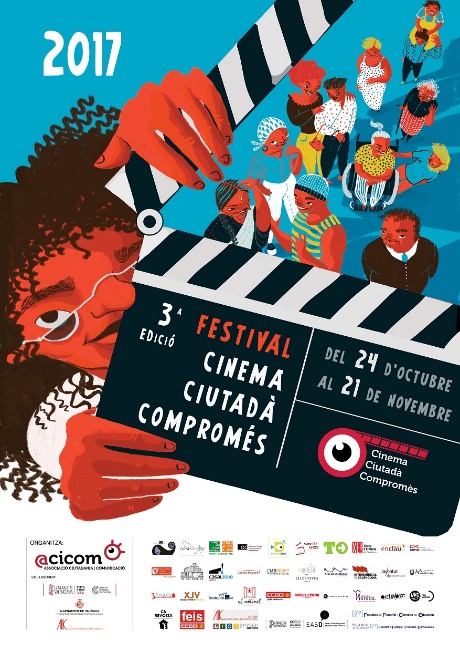 SALESADREÇAAjuntament de MonserratPl. de l'Església, 1. Montserrat (València)Aragó CinemaAv. del Port 1Aras de los Olmos Teatre MunicipalPl. Los Serranos s/n, Aras de los Olmos (València)Ca RevoltaC/ Santa Teresa,10Casal Jaume I  D´ElxCarrer San Jordi 2, Elx (Alacant)Casal Jove del Port de SaguntC/ Vent de Marinada s/n, Sagunt (València)CCOO-PVPl. Napols i Sicília, 5Centre Cívic i Cultural 3 ForquesAv. Tres Forques, 98Centre de Música i Dansa NatzaretC/ Major de Natzaret,  45 bajoCol·legi Major Rector PesetPl. Forn de Sant Nicolau, 4 EASD ValènciaPl.Viriato s/n-Saló d'ActesEl VentanalC/ Fra Pere Vives, 13-15Escola de Magisteri (antic edifici)C/ Alcalde Reig, 8 - Saló d'ActesFacultat de Filologia, Traducció i ComunicacióAv Blasco Ibañez, 32 - Saló de GrausFacultat de Filosofia i Ciències de l'EducacióAv. Blasco Ibañez, 30 - Aula MagnaFundació FEIS (CCOO PV)C/Serrans, 13Fundació SGAEC/ de la Blanqueria, 6IES Lluís Vives (Refugi)C/ Carrer Sant Pau, 4IntersindicalC/ Juan de Mena, 18 La Col.lectiva C/ Cura Planelles 2 (Cabanyal)La Filmoteca Institut Valencià de CulturaPl. Ajuntament, 17La Morada, VàlenciaC/ Cadis 63 (Russafa)Mesón de MorellaC/ Mesón de Morella, 2Octubre Centre Cultura ContemporàniaC/ San Ferran, 12Refugi de l´AjuntamentC/ Arzobispo Mayoral s/nTeatre El MicaletC/ Mestre Palau, 3UGT-PVC/ Arquitecto Mora, 7